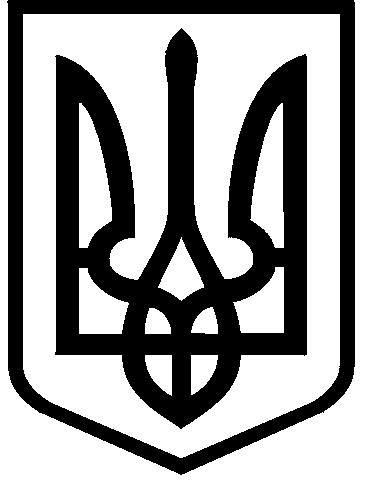 КИЇВСЬКА МІСЬКА РАДАVIII СКЛИКАННЯПОСТІЙНА КОМІСІЯ З ПИТАНЬ КУЛЬТУРИ, ТУРИЗМУ ТА ІНФОРМАЦІЙНОЇ ПОЛІТИКИ01044, м. Київ, вул. Хрещатик, 36                                                        тел.:(044)202-72-25; тел./факс(044)202-73-05Протокол № 6/111позачергового засідання постійної комісії Київської міської радиз питань культури, туризму та інформаційної політики (Комісії)від 26.03.2020Місце проведення: Київська міська рада, м. Київ, вул. Хрещатик, 36, кімн. 1017 (10-й поверх), початок засідання – 13.00.Склад Комісії: 5 депутатів Київської міської ради.Присутні: 3 депутати Київської міської ради, члени  Комісії:Муха Вікторія Вячеславівна – голова Комісії, головуюча;Поживанов Олександр Михайлович – секретар Комісії;Дідковська Катерина Дмитрівна – член Комісії.Відсутні: 2 депутати Київської міської ради, члени  Комісії:Бенюк Богдан Михайлович – заступник голови Комісії;Березницька Людмила Іванівна  - член Комісії.Запрошені та присутні:Лелюк Роман Валерійович – директор Департаменту суспільних комунікацій виконавчого органу Київської міської ради (Київської міської державної адміністрації);Ігнатенко Тетяна Іванівна – заступник начальника управління забезпечення діяльності постійних комісій Київської міської ради, забезпечує діяльність постійної комісії Київської міської ради з питань культури, туризму та інформаційної політики.Порядок денний:1. Розгляд проєкту рішення Київської міської ради «Про внесення змін до рішення Київської міської ради від 18 грудня 2018 року № 465/6516 «Про затвердження Міської цільової програми розвитку інформаційно-комунікативної сфери міста Києва на 2019 – 2021 роки»(подання заступника голови Київської міської державної адміністрації М.Хонди, директора Департаменту суспільних комунікацій виконавчого органу Київської міської ради (Київської міської державної адміністрації) Р. Лелюка; доручення заступника міського голови-секретаря Київської міської ради В. Прокопіва від 23.03.2020 № 08/231-730/ПР).2. Повторний розгляд звернення автора книги «Ілюстратор «Кобзаря» Василь Седляр та його доба», історика мистецтва Рудзинського А.Й. на адресу Комісії з проханням підтримати видання вищезазначеної книги про видатного українського художника-бойчукіста – Василя Седляра (вх. від 02.03.2020 №08/Р-1072).3. Різне.СЛУХАЛИ: Муху В.В., головуючу на засіданні, щодо прийняття за основу порядку денного з 3 (трьох) питань засідання Комісії від 26.03.2020 року.ВИРІШИЛИ: прийняти за основу порядок денний з 3 (трьох) питань засідання Комісії від 26.03.2020 року.ГОЛОСУВАЛИ: «за» - 3, «проти» - 0, «утрималось» - 0, «не голосували» - 0.Рішення прийнято.СЛУХАЛИ: Муху В.В., головуючу на засіданні, щодо пропозицій про доповнення чи зняття питань з порядку денного засідання Комісії від 26.03.2020 року.Пропозицій не надійшло.  СЛУХАЛИ: Муху В.В., головуючу на засіданні, яка запропонувала прийняти в цілому порядок денний з 2 (двох) питань засідання Комісії від 26.03.2020 року.ГОЛОСУВАЛИ: «за» - 3, «проти» - 0, «утрималось» - 0, «не голосували» - 0.Рішення прийнято.СЛУХАЛИ: Муху В.В., головуючу на засіданні, яка відповідно до пунктів 3-6 статті 8 Регламенту Київської міської ради звернулася до депутатів Комісії з пропозицією заявити про наявність реального чи потенційного конфлікту інтересів. Заяв не надійшло.                                Розгляд (обговорення) питань порядку денного:1. Розгляд проєкту рішення Київської міської ради «Про внесення змін до рішення Київської міської ради від 18 грудня 2018 року № 465/6516 «Про затвердження Міської цільової програми розвитку інформаційно-комунікативної сфери міста Києва на 2019 – 2021 роки»(подання заступника голови Київської міської державної адміністрації М.Хонди, директора Департаменту суспільних комунікацій виконавчого органу Київської міської  (Київської міської державної адміністрації) Р. Лелюка; доручення заступника міського голови-секретаря Київської міської ради В. Прокопіва від 23.03.2020 № 08/231-730/ПР).СЛУХАЛИ: Муху В.В. про проєкт рішення Київської міської ради «Про внесення змін до рішення Київської міської ради від 18 грудня 2018 року № 465/6516 «Про затвердження Міської цільової програми розвитку інформаційно-комунікативної сфери міста Києва на 2019 – 2021 роки». Запропонувала погодити даний проєкт рішення з рекомендаціями, а саме: абзац восьмий підрозділу «Комунальне підприємство Київської міської ради «Центр публічної комунікації та інформації» розділу «І. Визначення проблем, на розв’язання яких спрямована Програма» додатку до проекту рішення викласти в наступній редакції: «Створення відкритого громадського простору при комунальному підприємстві Київської міської ради «Центр публічної комунікації та інформації» дозволить під одним дахом розмістити подієвий майданчик, коворкінг, нетворкінг та стане місцем для організації онлайн тренінгів, семінарів тощо.» та абзац п’ятий розділу «VII. Координація та контроль за ходом виконання Програми» додатку до проекту рішення викласти в наступній редакції: «Департамент суспільних комунікацій виконавчого органу Київської міської ради (Київської міської державної адміністрації) надає звіти Київській міській раді (в тому числі, постійній комісії Київської міської ради з питань бюджету та соціально-економічного розвитку і профільній постійній комісії Київської міської ради з питань культури, туризму та інформаційної політики), Департаменту фінансів виконавчого органу Київської міської ради (Київської міської державної адміністрації) та Департаменту економіки та інвестицій виконавчого органу Київської міської ради (Київської міської державної адміністрації) про виконання завдань і заходів Програми:».ВИСТУПИЛИ: Лелюк Р.В., Дідковська К.Д., Поживанов О.М.Під час виступу та обговорення зазначено, що завдяки реформам, які були розпочаті у 2019 році, сьогодні Телеканал «Київ», радіостанція «Київ-ФМ» і комунальне підприємство «Центр публічної комунікації та інформації» функціонують як єдиний канал об’єднання та комунікацій міста й громади. Завдяки стратегічному об’єднанню зусиль створено можливості для кращого розуміння киянами роботи структур органів місцевого самоврядування, боротьби проти фейків та дезінформації, реалізації проєктів Громадського Бюджету тощо.Відзначено необхідність забезпечувати комунікацію між киянами та місцевою владою, доносити інформацію про дії і кроки влади, направлені на розвиток міста, отримувати зворотній зв'язок. Саме Радіо, Телебачення, Центр публічної комунікації та інформації покликані бути тим джерелом, яке об’єднує, інформує, створює майданчик для діалогу та взаєморозуміння. Робота не припиняється 24 години на добу і в даний час - в період карантину, пов’язаного з боротьбою та розповсюдженням коронавірусу. Через радіо і телебачення інформується населення, даються останні новини, транслюються брифінги, здійснюються зв’язки по скайпу, створюються мости з українцями по всьому світу. Метою є максимальне інформування мешканців Києва про заходи, які вживаються міською владою для подолання кризової поточної ситуації. Для ефективної роботи в майбутньому пропонується внести до Програми зміни, які дозволять:залучити більше слухачів, глядачів, активних та продуктивних киян;залучити нових професіоналів для посилення роботи підприємств;завершити процес переїзду Телеканалу і Радіо, а також об’єднання редакцій TV, радіо і діджитал-платформ.Запропоновано наступні зміни до Програми:Передбачено програмою на 2020 рік з бюджету міста Києва – 142 560,0 тис. грн. Пропонується збільшити на 2020 рік з бюджету міста Києва – 208 844,8 тис. грн. 2021 рік збільшується з урахуванням прогнозного індексу інфляції на відповідний рік, згідно з Порядком розроблення, затвердження та виконання міських цільових програм в місті Києві.Збільшення становить – 66 284,8 тис. грн.Заробітна плата 16 158,8 тис. грн. (24 %) Планується збільшення фонду заробітної плати з нарахуваннями, у зв'язку з започаткуванням виробництва нових телевізійних програм та покращенням наповненості програм, що виробляються.Капітальні видатки 33 246,0 тис. грн. (50 %): модернізація ефірних серверів; 4 канальна система запису відеоконтенту в комплекті для ефірної апаратної; обладнання для передачі телевізійного сигналу оптичними лініями зв`язку; комплект обладнання для апаратно-студійного блоку; титрувальна станція, станція створення плейлистів; камера з монорельсом; коптери для стриму, коптери без стриму; робочі станції (ПК),  оргтехніка; мережеве обладнання; прилади спецосвітлення; студійні декорації; відеостіна; ФМ передавач; обладнання для дооснащення студій прямого ефіру і звукозапису; обладнання для дооснащення системи відео трансляції.Інженерно-технічні послуги  по забезпеченню переїзду КП КМР «ТК «Київ» в нове приміщення 3 931,8  тис. грн. (6%).Оренда нового приміщення та відшкодування експлуатаційних витрат  6 948,2 тис. грн. (11%). Нова адреса: вул. Глибочицька, 17-М.Ремонт приміщення КП КМР «Центр публічних комунікацій та інформації» 6000,0 тис. грн. (9%) Проведення поточного ремонту приміщення по вулиці Володимирській, 51-А та по вулиці Богдана Хмельницького, 26-Г. В приміщенні по вулиці Богдана Хмельницького, 26-Г ремонт не проводився з 1994 року, у 2001 році було проведено ремонт декількох кімнат. По вулиці Володимирській, 51-А капітальний ремонт приміщення було проведено у 1999-2000 роках. Відповідно до акту обстеження технічного стану приміщення від 23.09.2019р. №204/18 необхідно провести ремонтно-опоряджувальні роботи сходової частини та кабінетів приміщення, провести заміну покриття, тощо.ВИРІШИЛИ: проєкт рішення Київської міської ради «Про внесення змін до рішення Київської міської ради від 18 грудня 2018 року № 465/6516 «Про затвердження Міської цільової програми розвитку інформаційно-комунікативної сфери міста Києва на 2019 – 2021 роки» підтримати з рекомендаціями, а саме:1) абзац восьмий підрозділу «Комунальне підприємство Київської міської ради «Центр публічної комунікації та інформації» розділу «І. Визначення проблем, на розв’язання яких спрямована Програма» додатку до проекту рішення викласти в наступній редакції: «Створення відкритого громадського простору при комунальному підприємстві Київської міської ради «Центр публічної комунікації та інформації» дозволить під одним дахом розмістити подієвий майданчик, коворкінг, нетворкінг та стане місцем для організації онлайн тренінгів, семінарів тощо.»;абзац п’ятий розділу «VII. Координація та контроль за ходом виконання Програми» додатку до проекту рішення викласти в наступній редакції: «Департамент суспільних комунікацій виконавчого органу Київської міської ради (Київської міської державної адміністрації) надає звіти Київській міській раді (в тому числі, постійній комісії Київської міської ради з питань бюджету та соціально-економічного розвитку і профільній постійній комісії Київської міської ради з питань культури, туризму та інформаційної політики), Департаменту фінансів виконавчого органу Київської міської ради (Київської міської державної адміністрації) та Департаменту економіки та інвестицій виконавчого органу Київської міської ради (Київської міської державної адміністрації) про виконання завдань і заходів Програми:».ГОЛОСУВАЛИ: «за» - 3, «проти» - 0, «утрималось» - 0, «не голосували» - 0.Рішення прийнято.2. Повторний розгляд звернення автора книги «Ілюстратор «Кобзаря» Василь Седляр та його доба», історика мистецтва Рудзинського А.Й. на адресу Комісії з проханням підтримати видання вищезазначеної книги про видатного українського художника-бойчукіста – Василя Седляра (вх. від 02.03.2020 №08/Р-1072).СЛУХАЛИ: Муху В.В. про повторний розгляд звернення автора книги «Ілюстратор «Кобзаря» Василь Седляр та його доба», історика мистецтва Рудзинського А.Й. на адресу Комісії з проханням підтримати видання вищезазначеної книги про видатного українського художника-бойчукіста – Василя Седляра. Проінформувала, що пам'ять Василя Седляра увічнено у назві однієї з київських вулиць, зазначена книга стала переможцем в одній з номінацій ХХІ Всеукраїнського рейтингу «Книга року».ВИСТУПИВ: Лелюк Р.В.Під час виступу та обговорення зазначено, що Департамент суспільних комунікацій виконавчого органу Київської міської ради (Київської міської державної адміністрації) готовий опрацювати можливість друку видання зазначеної книги для потреб бібліотек столиці у новому видавництві, за умови узгодження автором усіх правових аспектів (авторського права між автором і видавництвом «Мистецтво») та доповнення новими матеріалами.ВИРІШИЛИ: враховуючи суспільну значимість та актуальність книги «Ілюстратор «Кобзаря» Василь Седляр та його доба» зазначене звернення Рудзинського А.Й. підтримати та звернутись до профільного заступника голови Київської міської державної адміністрації щодо надання доручення Департаменту суспільних комунікацій виконавчого органу Київської міської ради (Київської міської державної адміністрації) здійснити друк видання книги «Ілюстратор «Кобзаря» Василь Седляр та його доба» для потреб бібліотек столиці.ГОЛОСУВАЛИ: «за» - 3, «проти» - 0, «утрималось» - 0, «не голосували» - 0.Рішення прийнято.Голова комісії                                                                               Вікторія МУХА            Секретар комісії                                                         Олександр ПОЖИВАНОВ